FRIEDRICH-EBERT-SCHULE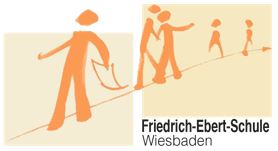 Fachoberschule für Technik(Maschinenbau, Elektro- u. Informationstechnik)Balthasar-Neumann-Str.165189 Wiesbaden	 0611-315206   0611-313988   info@fes-wiesbaden.deUFachhochschulreifeprüfung 2020UZ e i t p l a ngem. VOFOS vom 17. 07. 2018, Prüfungserlass vom 20. 06. 2018, VOGSV vom 19. August 2011 geändert durch VO vom 01. 12 2017USchriftlicher Teil der Abschlussprüfung (Haupttermin)UIch 4Mündlicher Teil der Abschlussprüfung und Zeugnisausgabe  KirschnerSchulleiterDi., 04.02.2020Raum A01309.15 – 10.00 UhrU12OA21 / 12OA2210.00 – 10.45 UhrU12OA31 / 12OA32UInfo-Veranstaltung für Schüler und Erziehungsberechtigte. Information zur Prüfungsordnung durch den Schulleiter oder einen Vertreter.Do. 14.05.202009.00 – 12.30 Uhr Englisch (inklusive 30 Minuten Einlesezeit)Fr.  15.05.202009.00 – 13.30 UhrDeutsch (inklusive 30 Minuten Einlesezeit)Mo. 18.05.202009.00 – 13.30 UhrSchwerpunktfach (inkl. 30 Min. Einlesezeit)Di.  19.05.202009.00 – 12.30 Uhr Mathematik (inklusive 30 Minuten Einlesezeit)Die Nachtermine sind:       04.6. En,       05.6. D,       08.6. FR/SP,      09.6. MaDie Nachtermine sind:       04.6. En,       05.6. D,       08.6. FR/SP,      09.6. MaDie Nachtermine sind:       04.6. En,       05.6. D,       08.6. FR/SP,      09.6. MaMo. 15.06.2020 12.00 UhrLetzter Termin für die Eintragung der Noten in die Prüfungslisten. Die vorbereiteten Listen hat der betreffende Klassenlehrer in seinem Fach. Di. 16.06.202013.00 Uhr
Corona - Klassenräume und 
D162 A-CKein Unterricht, Bekanntgabe der Vorpunkte und der Noten der schriftlichen Prüfungsarbeiten an die Prüflinge durch den Klassenlehrer. Abgabe der noch nicht abgegebenen Schulbücher.
Alle Lehrer der FOS stehen den Schülern ab 13:30 Uhr zu Beratungsgesprächen zur Verfügung (A013, LZ).Mi. 17.06.202012.30 UhrLetzter Termin zur Abgabe der schriftlichen Schülererklärung zum Prüfungsfach der mündlichen Prüfung mit kurzer Begründung.Mi. 17.06.202013.15 UhrD155Prüfungskonferenz und Erstellen des Prüfungsplanes.Fr. 19.06.202010.00 UhrAushang des Prüfungsplanes.Mo. 22.06.202007.45 Uhr08.15 Uhrca. 12.30Uhrca. 13.00 UhrBeginn der Vorbereitung für die erste Prüfung.Beginn der mündlichen Prüfung gem. gesondertem Plan. UAbschlusskonferenz des PrüfungsausschussesBekanntgabe der PrüfungsergebnisseFr. 26.06.2020Zeugnisdatum alle Zeugn. Fr. 03.07.202011.30 UhrZeugnisausgabe durch die Klassenlehrer undEntlassung der Schüler durch den Schulleiter